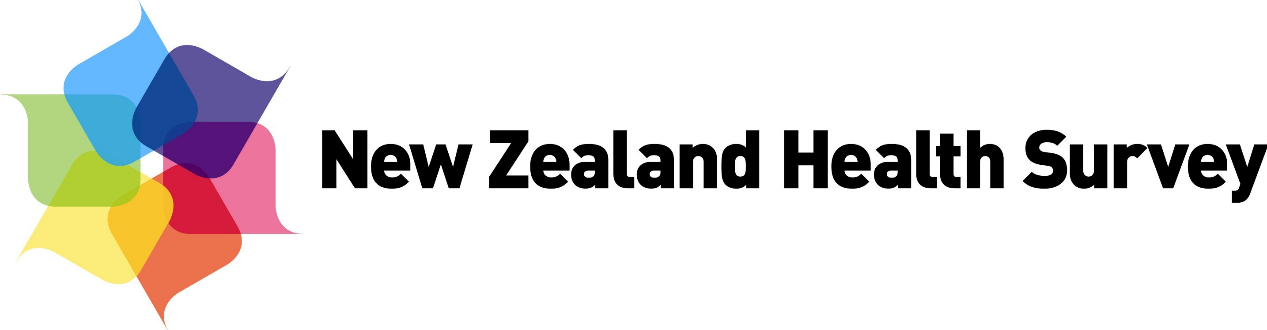 New Zealand Health SurveyChild Questionnaire (Year 7)1 July 2017 – 30 June 2018CAPI VersionIn field July 2017Table of ContentsNotes for programmer	4Initial demographics	5Long-term health conditions	6Health conditions	6Mental health conditions	7Oral health	9Interviewer observations	10Health status	11General health question	11Health service utilisation and patient experience	12Usual primary health care provider	12General practitioners	15Nurses at GP clinics and medical centres	19After-hours medical care	22Hospitals	24Emergency department	25Medical specialists	29Dental health care workers	31Other health care workers	33Health behaviours	34Perception of child’s weight	34Breastfeeding	34Nutrition	35Physical activity	37Screen time	37Sleep	38Tooth brushing	39Response to child’s misbehaviour	40Socio-demographics	41Date of birth	41Ethnic group	41Medical insurance	42Interviewer observation	42Extra questions if adult questionnaire has not yet been completed	43Housing	43Interviewer observation	45Extra questions if primary caregiver was not the NZHS adult respondent	45Household composition	47Sex and age	47Relationships	47Health measurements	48Height	49Weight	49Waist	49Exit	50Recontact information for quality control	50Recontact information for follow-up research	50Consent for data linkage	51Christchurch residency	52Interviewer observations	53Respondent burden assessment	53Notes for programmerStyle conventions for printed questionnaire: black – text to be read by respondent and surveyor (generally questions and question responses)blue – instructions to be read by surveyor, or respondent if self-complete. Tool tips (denoted by a ⚐ symbol) contain information for the surveyor or respondent that only appear when the pointer is positioned over the underlined words, or when the underlined words are touched with a finger.red – instructions for programmergreen – text in the showcardsEdit checks:‘Don't know’, ‘Refused’, ‘No treatment’, and ‘None of the above’ cannot be selected with any other answer. Please note that:The mental health module and rheumatic fever clip-on have been removed from the Year 7 child survey.The Year 7 child survey includes a module on health service utilisation and patient experience. These module questions are interspersed between the core questions in that section, and begin with the letter ‘P’. Some of the patient experience module questions are repeated from the 2011/12 NZHS module.Initial demographicsBefore we begin the questionnaire, I will need to enter some general information about the child that has been randomly selected for the survey, so that I only ask questions which are applicable to their gender and age.CD.01  To begin, could you tell me the child’s first name?  [Record name] .R	 Refused CD.02  And are they male or female…?   Check aloud with respondent.1	Male2	FemaleI need to know / confirm [Name's] age as the questions I ask depend on his/her age.  Record age under 2 years in months; and age >=2 years in years.     Only one field should be completed. If don’t know or refused say “I really need to know [Name’s] age in order to proceed with the questionnaire”. If respondent still cannot or won’t give the age go to Thank You and Close.CD.03a	Age _____ months (range 0–23)   CD.03b	Age _____ years (range 2–14).K     Don’t know.R     Refused  Error message if both month and year selected: 'Can't have values for both month and year'.CD.03c	Age group   Interviewer records age group.1	Birth–11 months2	12–23 months (1 year old)3	 2–4 years4	 5–9 years5	10–14 years Consistency age check: if age and age group does not match go back to age and correct.Long-term health conditionsThe first questions are about long-term health conditions [Name] may have. A long-term health condition is a physical or mental illness that has lasted, or is expected to last, for more than six months. The symptoms may come and go or be present all the time.   If child <5 years add … “Some of the next questions may not apply to [Name], but please try to answer anyway”.Health conditionsC1.01	Have you ever been told by a doctor that [Name] has asthma? 1	Yes2	No [go to eczema C1.03].K	Don’t know [go to C1.03].R	Refused [go to C1.03][Showcard]C1.02	What treatments does [Name] now have for asthma?  
	[Multiple responses possible]No treatment2	Inhaler 3	Medicines, tablets or pills77	Something else.K	Don’t know.R	Refused C1.03  Have you ever been told by a doctor that [Name] has eczema? 1	Yes2	No [go to diabetes C1.05].K	Don’t know [go to C1.05].R	Refused [go to C1.05][Showcard]C1.04 	What treatments does [Name] now have for eczema?
	[Multiple responses possible]1	No treatment2	Medicines, tablets or pills3	Cream or ointment77	Something else.K	Don’t know.R	Refused C1.05  Have you ever been told by a doctor that [Name] has diabetes? 1	Yes2	No [go to rheumatic heart disease C1.07].K	Don’t know [go to C1.07].R	Refused [go to C1.07][Showcard]C1.06 	What treatments does [Name] now have for diabetes?  
	[Multiple responses possible]1	No treatment2	Medicines, tablets or pills3	Insulin injections4	Diet5	Exercise77	Something else.K	Don’t know.R	Refused C1.07   Have you ever been told by a doctor that [Name] has rheumatic heart  	   disease? 1	Yes2	No [go to autism C1.09].K	Don’t know [go to C1.09].R	Refused [go to C1.09][Showcard]C1.08 	What treatments does [Name] now have for rheumatic heart disease?  	[Multiple responses possible]1	No treatment2	Medicines, tablets or pills3	Penicillin injections or other antibiotic77	Something else.K	Don’t know.R	Refused  Respondents aged 2–14 years to be asked mental health conditions questions (C1.09–C1.16). Respondents aged from birth to 11 months go to interviewer observations (C6.13) and respondents aged 12–23 months go to oral health intro before C1.17.Mental health conditionsC1.09  Have you ever been told by a doctor that [Name] has autism spectrum 	disorder, including Asperger’s syndrome? 1	Yes2	No [go to depression C1.11].K	Don’t know [go to C1.11].R	Refused [go to C1.11][Showcard]C1.10  	What treatments does [Name] now have for autism spectrum disorder?  	[Multiple responses possible]1	No treatment2	Medicines, tablets or pills3	Counselling77	Something else.K	Don’t know.R	Refused C1.11  Have you ever been told by a doctor that [Name] has depression? 1	Yes2	No [go to anxiety C1.13].K	Don’t know [go to C1.13].R	Refused [go to C1.13][Showcard]C1.12 	What treatments does [Name] now have for depression?  
	[Multiple responses possible]1	No treatment2	Medicines, tablets or pills3	Counselling4	Exercise 77	Something else.K	Don’t know.R	Refused C1.13  Have you ever been told by a doctor that [Name] has an anxiety disorder?    	   This includes panic attack, phobia, post-traumatic stress disorder, and            obsessive compulsive disorder. 1	Yes2	No [go to ADD C1.15].K	Don’t know [go to C1.15].R	Refused [go to C1.15][Showcard]C1.14 	What treatments does [Name] now have for anxiety disorder?  
	[Multiple responses possible]1	No treatment2	Medicines, tablets or pills3	Counselling4	Exercise 77	Something else.K	Don’t know.R	Refused C1.15  Have you ever been told by a doctor that [Name] has attention deficit disorder (ADD) or attention deficit hyperactivity disorder (ADHD)? 1	Yes2	No [go to oral health intro before C1.17].K	Don’t know [as above].R	Refused [as above][Showcard]C1.16 	What treatments does [Name] now have for ADD or ADHD?  
	[Multiple responses possible]1	No treatment2	Medicines, tablets or pills3	Counselling77	Something else.K	Don’t know.R	Refused Oral health Respondents aged 1–14 years to be asked the next Oral Health questions, C1.17–C1.18a. If respondent aged <1 years go to interviewer observations C6.13.The next questions are about [Name’s] teeth, gums and mouth. When I say dental health care worker, I mean dentists, dental therapists (formerly known as dental nurses) as well as any dental health specialists such as orthodontists.C1.17  Have any of [Name’s] teeth been removed by a dental health care worker 	because of tooth decay, an abscess or infection? Do not include teeth lost for 	other reasons such as injury, crowded mouth or orthodontics.  Includes teeth that were removed while overseas (as well as in New Zealand). Includes baby teeth ONLY if removed because of tooth decay, an abscess or infection.1	Yes2	No [go to health of mouth C1.18a].K	Don’t know [go to C1.18a].R	Refused [go to C1.18a]C1.18  Were any of these teeth removed in the last 12 months?1	Yes2	No.K	Don’t know.R	Refused [Showcard]C1.18a  How would you describe the health of [Name]’s teeth or mouth?   1	Excellent2	Very good3	Good4	Fair5	Poor.K	Don’t know.R	Refused Interviewer observationsComplete following observations without asking the respondent: C6.13 	Interview is being conducted with language assistance from a family member / friend of respondent.  	 Only code ‘Yes’ if the respondent has required more than a couple of questions to be interpreted.1	Yes2	No C6.14 	Interview is being conducted with language assistance from a professional translator.   YesNoHealth status All respondents to be asked the next Health status question.General health questionThis question is about [Name’s] general health.[Showcard] C1.19  In general, would you say [Name’s] health is: 1	Excellent2	Very good3	Good4	Fair5	Poor.K	Don’t know.R	Refused Health service utilisation and patient experienceThe next set of questions is about the use of health care services in New Zealand for [Name]. I’ll begin by asking you about the place you usually go to when [Name] is feeling unwell or injured. Then I will ask about the different people [Name] has seen for his/her health in the past 12 months, which is from [insert period based on date of interview, i.e. insert [current month] last year to now]. I will also ask about [Name’s] experiences with accessing and receiving health care – these types of questions often relate to his/her last visit.Usual primary health care providerC2.01  Do you have a GP clinic or medical centre that you usually go to when [Name] 	is feeling unwell or is injured? 1	Yes2	No [go to GP intro before C2.11].K	Don’t know [go to intro before C2.11].R	Refused [go to intro before C2.11][Showcard]C2.02  What sort of health care service is this? Māori or Pacific health clinics, Accident and Medical Centres, GP clinics located within a hospital, and air force / army / navy GPs should be coded as ‘A GP clinic, medical centre or family practice’. If respondent says two places (e.g. GP clinic for illness and after-hours for injury), ask which one they “usually” go to. When using the ‘Other’ option, first check all interviewer notes. If respondent says ED, prison GPs, company GPs or rest home GPs, specify in ‘Other’.A GP clinic, medical centre or family practiceA clinic that is after-hours only – not an Emergency Department at a public hospital77		Other [Specify] _________________ [go to GP intro before C2.11].K	Don’t know [go to C2.11].R	Refused [go to C2.11]From now on, we’ll call this place [Name’s] usual medical centre.  C2.03  Is [Name’s] usual medical centre the same place that you usually go to when 	you are feeling unwell or injured? 1	Yes2	No.K	Don’t know.R	Refused P2.04  Has [Name] been to his/her usual medical centre in the last 12 months, about his/her own health?1	Yes2	No.K	Don’t know.R	Refused C2.05 	In the past 12 months, has there been a time when you wanted [Name] to see a 	GP, nurse or other health care worker at his/her usual medical centre within the 	next 24 hours, but he/she was unable to be seen?  1	Yes 2	No [go to P2.07]	.K	Don’t know [go to P2.07]	.R	Refused [go to P2.07][Showcard]C2.06  The last time [Name] couldn’t be seen within 24 hours, why was that? If the reason that the child could not see the GP was because it was a weekend, the response should be coded as ‘another reason’.1	There weren’t any appointments2	The time offered didn’t suit me3	The appointment was with a doctor I didn’t want to see4	I could have seen a nurse but I wanted to see a doctor5	Another reason	.K	Don’t know	.R	Refused P2.07	Are the current opening hours of [Name’s] usual medical centre convenient to you and [Name]? 1	Yes [go to P2.09a]2	No [go to P2.07a].K	Don’t know [go to P2.07a].R	Refused [go to P2.07a] Ask next question (P2.07a) if respondent’s usual medical centre is ‘A GP clinic, medical centre or family practice’ (C2.02=1). If respondent’s usual medical centre is ‘A clinic that is after hours only’ (C2.02=2), go to P2.09a. Note that where C2.02 = 77, .K or .R, respondents have already been skipped to the intro before C2.11.[Showcard]P2.07a  Which of the following additional opening hours would make it easier for you to see or speak to someone about [Name’s] health? Please say all that apply. [Multiple responses possible]1	Earlier in the morning on weekdays (e.g. before 8am)2	Later in the evening on weekdays (e.g. after 5pm)3	On a Saturday, or longer hours on a Saturday4	On a Sunday0	None of these.K	Don’t know.R	Refused  Ask next questions if respondent has visited the usual medical centre in the last 12 months (P2.04=1), else go to GP intro (C2.11).[Showcard]P2.09a	Over the past 12 months, has someone at [Name’s] usual medical centre either carried out or arranged for [Name] to have any of the following?  [Multiple responses possible] Only code ‘weight and height measurement’ if both measurements were    taken.   Active Families is a free community-based health programme that helps families to get active and learn about healthy eating.1	Weight and height measurement2	Flu vaccination3	Other immunisation or vaccination4	Diabetes test5	Blood pressure test6	Cholesterol test7	Involvement in the Active Families programme0	None of the above.K	  Don’t know.R	  Refused [Showcard]P2.09b  Over the past 12 months, has someone at [Name’s] usual medical centre talked with you, or arranged for someone else to talk with you, about any of the following subjects in relation to [Name’s] health? Please include talks that you started.[Multiple responses possible] Include talks directly with the child.1	Healthy food or nutrition2	Weight3	Exercise or physical activity4	Teeth or oral health5	Emotional or behavioural concerns0	None of the above.K	Don’t know.R	Refused [Showcard]P2.10a  Overall, how satisfied are you with the care [Name] got at his/her usual medical centre in the last 12 months? This includes all staff, not just the GP. 
		1	Very satisfied2	Satisfied3	Neither satisfied or dissatisfied4	Dissatisfied5	Very dissatisfied.K	Don’t know.R	Refused 	[Showcard]P2.10b  In the last 12 months, when [Name] has been to his/her usual medical centre, have staff seemed to work well together?1	Yes, always2	Yes, sometimes3	No, not at all.K	Don’t know.R	Refused [Showcard]P2.10c  In the last 12 months, when [Name] has been to his/her usual medical centre, have staff given you enough information to help you manage any health concerns? If there have not been any concerns about the child’s health, or the respondent has not required any information, code as “Not applicable”.1	Yes, definitely2	Yes, to some extent3	No, not at all4	Not applicable.K	Don’t know.R	RefusedGeneral practitionersThese next questions are about [Name] seeing a general practitioner (GP) or family doctor.  This can be at his/her usual medical centre or somewhere else. Some questions may sound similar to questions you have already answered.GP – utilisation 	C2.11 	In the past 12 months, has [Name] seen a GP, or been visited by a GP, about 	his/her own health? By health, I mean mental and emotional health as well as 	physical health. 1	Yes	2	No [go to GP barriers to access C2.27].K	Don’t know [go to C2.27].R	Refused [go to C2.27]C2.12  How many times did [Name] see a GP in the past 12 months?  _____ times (range 1–99).K	Don’t know.R	Refused [Showcard]C2.13  When was the last time [Name] saw a GP about his/her own health? 1	Within the last month2	More than 1 month ago and less than 3 months 3	More than 3 months ago and less than 6 months4	More than 6 months ago and less than 12 months ago.K	Don’t know.R	Refused [Showcard]C2.14	Thinking back to the last time [Name] saw a GP about his/her own health, what 	type of medical centre was it?  Māori or Pacific health clinics, Accident and Medical Centres, GP clinics located within a hospital and air force / army / navy GPs should be coded as ‘A GP clinic, medical centre or family practice’. If respondent says two places (e.g. GP clinic for illness and after-hours for injury), ask which one they “usually” go to. When using the ‘Other’ option, first check all interviewer notes. If respondent says “ED”, prison GPs, company GPs or rest home GPs, specify in ‘Other’.A GP clinic, medical centre or family practiceA clinic that is after-hours only – not an Emergency Department at a public hospital77		Other [Specify] _________________.K	Don’t know.R	Refused C2.15	Thinking about [Name’s] last visit to a GP, what were you charged for that 	visit?  Record amount in dollars and cents, e.g. $60=60.00. If respondent says between two amounts, record the average in dollars and cents (e.g. between $40 and $50: record 45.00). If free enter 0.00. If respondent says an amount greater than $199, record as $199.00.$___.___ (range 0.00–199.00).K	Don’t know.R	Refused GP – patient experience Ask this series of questions if the respondent’s last visit to a GP was within the last 3 months (C2.13=1 or 2), else go to C2.27 (GP – barriers to access).[Showcard]C2.19 	Thinking about [Name’s] last visit to a GP, how good was the doctor at explaining [Name’s] health conditions and treatments in a way that you could understand?1	Very good2	Good3	Neither good or bad4	Poor5	Very poor6 	Doesn’t apply.K	Don’t know.R	Refused [Showcard]P2.20	How good was the doctor at treating [Name] with respect and dignity?1	Very good2	Good3	Neither good or bad4	or5	Very poor6 	Doesn’t apply.K	Don’t know.R	Refused [Showcard]P2.21  Still thinking about [Name’s] last visit to a GP, how do you rate the quality of 	care [Name] received from the GP?1	Very good2	Good3	Neither good or bad4	or5	Very poor.K	Don’t know.R	Refused[Showcard]C2.22  Did you have confidence and trust in the GP [Name] saw?1	Yes, definitely2	Yes, to some extent3	No, not at all.K	Don’t know.R	RefusedGP – barriers to accessC2.27	In the past 12 months, was there a time when [Name] had a medical problem 	but did not visit a GP because of cost?1	Yes2	No.K	Don’t know.R	Refused P2.27a   In the past 12 months, was there a time when [Name] had a medical problem but did not visit a GP because of money owed to the GP clinic or medical centre?   Include money owed by a family member, and money owed to a hospital or after-hours medical centre.1	Yes2	No.K	Don’t know.R	Refused [Showcard]P2.27b  In the past 12 months, was there a time when [Name] had a medical problem but did not visit a GP because it was difficult for you to take time off work? If you have not worked in the past 12 months, please select “Doesn’t apply”.1	Yes2	No3	Doesn’t apply.K	Don’t know.R	RefusedC2.28	In the past 12 months, was there a time when [Name] had a medical problem 	but did not visit a GP because you had no transport to get there?  1	Yes2	No.K	Don’t know.R	Refused [Showcard]C2.29  In the past 12 months, was there a time when [Name] had a medical problem 	but did not visit a GP because you could not arrange childcare for other 	children? If you do not have any other children in your care, please select “Doesn’t apply”.1	Yes2	No3	Doesn’t apply.K	Don’t know.R	Refused C2.30	In the past 12 months, was there a time when [Name] got a prescription but you 	did not collect one or more prescription items from the pharmacy or chemist 	because of cost?1	Yes2	No.K	Don’t know.R	Refused Nurses at GP clinics and medical centresThe next set of questions is about nurses who work at GP clinics and medical centres. [Name] may have seen them as part of a consultation with his/her GP, or may have had an appointment with a nurse without seeing a GP at the same time. Please do not include nurses who may have visited [Name] at home or school or nurses [Name] saw in a hospital. Also, don’t include midwives or dental nurses.Nurse – utilisation C2.36	In the past 12 months, has [Name] seen a nurse at a GP clinic or medical centre? A GP clinic or medical centre can include Māori or Pacific health clinics, Accident and Medical Centres, GP clinics located within a hospital and air force / army / navy GPs. 1	Yes2	No [go to after-hours C2.42].K	Don’t know [go to C2.42].R	Refused [go to C2.42]C2.37	How many times in the past 12 months did [Name] see a nurse as part of a GP consultation? This includes seeing the nurse before or after seeing the GP.	 If none enter 0. _____ times (range 0–99).K	Don’t know.R	Refused C2.38	How many times in the past 12 months did [Name] see a nurse without seeing a GP at the same visit? 	 If none enter 0._____ times (range 0–99).K	Don’t know.R	Refused [Showcard]C2.39	When was the last time [Name] saw a nurse at a GP clinic or medical centre? 1	Within the last month2	More than 1 month ago and less than 3 months 3	More than 3 months ago and less than 6 months4	More than 6 months ago and less than 12 months ago.K	Don’t know.R	RefusedIf C2.37≥1 AND C2.38=0 automatically code C2.39a=1 and go to P2.40a.If C2.37=0 AND C2.38≥1 automatically code C2.39a=2 and go to C2.39b.The next question is similar to an earlier question, but is now asking about the last time [Name] saw a nurse at a GP clinic or medical centre.C2.39a	Thinking back to the last time [Name] saw a nurse, did he/she see the nurse as part of a GP consultation? This includes seeing the nurse before or after seeing the GP.		   If the nurse was seen without seeing a GP at the same visit, code as “no”.1	Yes [go to patient experience P2.40a]2	No [go to cost of visit C2.39b].K	Don’t know [go to patient experience P2.40a].R	Refused [go to patient experience P2.40a]C2.39b  What were you charged the last time [Name] saw a nurse at a GP clinic or medical centre? Record amount in dollars and cents, e.g. $60=60.00. If respondent says between two amounts, record the average in dollars and cents (e.g. between $40 and $50: record 45.00). If free enter 0.00. If respondent says an amount greater than $199, record as $199.00.$___.___ (range 0.00–199.00)              .K	   Don’t know              .R	   Refused Nurse – patient experience Ask this series of questions if the respondent’s last visit to a nurse was within the last 3 months (C2.39=1 or 2), else go to C2.42 (after-hours).[Showcard]P2.40a  Thinking about [Name’s] last visit to a nurse at a GP clinic or medical centre, how good was the nurse at explaining [Name’s] health conditions and treatments in a way that you could understand?1	Very good2	Good3	Neither good or bad4	or5	Very poor6 	Doesn’t apply.K	Don’t know.R	Refused [Showcard]P2.40b  How good was the nurse at treating [Name] with respect and dignity?1	Very good2	Good3	Neither good or bad4	or5	Very poor6 	Doesn’t apply.K	Don’t know.R	Refused[Showcard]P2.40c  Still thinking about [Name’s] last visit to a nurse at a GP clinic or medical centre, how do you rate the quality of care [Name] received from the nurse?1	Very good2	Good3	Neither good or bad4	or5	Very poor.K	Don’t know.R	Refused [Showcard]P2.41	Did you have confidence and trust in the nurse [Name] saw?1	Yes, definitely2	Yes, to some extent3	No, not at all.K	Don’t know.R	RefusedAfter-hours medical careThis next section is on after-hours medical care, such as during evenings, weekends or holidays, when most GP clinics or medical centres are closed.  After-hours – utilisation C2.42	In the past 12 months, how many times has [Name] gone to an after-hours 	medical centre about his/her own health? Do not include visits to an 	emergency department at a public hospital – we will ask about those later.
 If respondent answered C2.14=2 then number of visits should be >=1. _____ times (range 0–99)[if 0 go to barriers to after-hours services C2.49][if 1–99] then go to C2.43].K    Don’t know [go to barriers C2.49]            .R	Refused [go to barriers C2.49][Showcard]C2.43	When was the last time [Name] used an after-hours medical centre? 1	Within the last month2	More than 1 month ago and less than 3 months 3	More than 3 months ago and less than 6 months4	More than 6 months ago and less than 12 months ago.K	Don’t know.R	Refused C2.44	What were you charged for [Name’s] last after-hours visit?  Record amount in dollars and cents, e.g. $60=60.00. If respondent says between two amounts, record the average in dollars and cents (e.g. between $40 and $50: record 45.00). If free enter 0.00. If respondent says an amount greater than $199, record as $199.00.$___.___ (range 0.00–199.00).K	Don’t know.R	Refused After-hours – patient experience  [Showcard]P2.45	Thinking about [Name’s] last visit to an after-hours medical centre, how good was the doctor at explaining [Name’s] health conditions and treatments in a way that you could understand?1	Very good2	Good3	Neither good or bad4	or5	Very poor6	Did not see a doctor at [Name’s] last visit to an after-hours medical centre [go to barriers C2.49]7 	Doesn’t apply.K	Don’t know.R	Refused [Showcard]P2.46	How good was the doctor at treating [Name] with respect and dignity?1	Very good2	Good3	Neither good or bad4	or5	Very poor6 	Doesn’t apply.K	Don’t know.R	Refused [Showcard]P2.47	Still thinking about [Name’s] last visit to an after-hours medical centre, how do you rate the quality of care [Name] received?1	Very good2	Good3	Neither good or bad4	or5	Very poor.K	Don’t know.R	Refused [Showcard]P2.48	Did you have confidence and trust in the doctor [Name] saw at the after-hours medical centre?1	Yes, definitely2	Yes, to some extent3	No, not at all.K	Don’t know.R	RefusedAfter-hours – barriers to access[Showcard]C2.49	In the past 12 months, was there a time when [Name] had a medical problem 	outside regular office hours but you did not take him/her to an after-hours 	medical centre because of cost? 1	Didn’t have a medical problem outside regular office hours [go to hospital intro before C2.51]2	Yes, didn’t go because of cost3	No.K	Don’t know.R	Refused C2.50	In the past 12 months, was there a time when [Name] had a medical problem 	outside regular office hours, but you did not take him/her to an after-hours 	medical centre because you had no transport to get there?  Yes, didn’t go because had no transport to get there No.K    Don’t know.R    Refused HospitalsThe last few questions in this section are about [Name’s] use of hospitals over the past 12 months. I’ll begin by asking you about public hospitals.C2.51	In the last 12 months, has [Name] used a service at, or been admitted to, a 	public hospital as a patient? This could have been for a physical or a mental 	health condition. 1	Yes2	No [go to private hospitals intro before C2.55].K	Don’t know [go to intro before C2.55].R	Refused [go to intro before C2.55][Showcard]C2.52	In the last 12 months, at a public hospital, which of the following happened? 	[Multiple responses possible]1	Your child was born in the maternity ward Child must be <1 year old for C2.52=1 (your child was born in the maternity ward) if 1 year or older go back to CD.03 age group or to C2.52 and correct. 2	Your child used the emergency department3	Your child used an outpatients department4	Your child was admitted for day treatment but did not stay overnight5	Your child was admitted as an inpatient and stayed at least one night (this includes transfers from maternity to neo-natal unit) 6	None of the above .K	Don’t know.R	Refused Now I’ll ask about private hospitals.C2.55	In the last 12 months, has [Name] used a service at, or been admitted to, a 	private hospital? 1	Yes2	No [go to ED intro before C2.59].K	Don’t know [go to intro before C2.59].R	Refused [go to intro before C2.59][Showcard]C2.56  In the last 12 months, at a private hospital, which of the following happened? [Multiple responses possible]1	Your child was admitted as an inpatient and stayed at least one night 2	Your child was admitted for day treatment but did not stay overnight3	Your child had a specialist appointment 4	None of the above .K	Don’t know .R	Refused Emergency departmentThe next questions are about [Name’s] use of emergency departments at public hospitals. ED – utilisation C2.59	In the past 12 months, how many times did [Name] go to an emergency 	department at a public hospital about his/her own health?  _____ times (range 0–99) [if 0 go to medical specialists intro before C2.72] If C2.52=2 (used an ED), then number of times should be ≥1. If number of times ≥ 1 then C2.52 should =2 (used an ED). Prompt to go back and correct C2.52 or C2.59..K	Don’t know [go to medical specialists intro before C2.72].R	Refused [go to medical specialists intro before C2.72][Showcard]C2.60	When was the last time [Name] went to an emergency department for his/her 	own health? 1	Within the last month2	More than 1 month ago and less than 3 months 3	More than 3 months ago and less than 6 months4	More than 6 months ago and less than 12 months ago.K	Don’t know.R	Refused C2.61	Was [Name’s] last visit to the emergency department for a condition you 	thought could have been treated by the doctors or staff at a medical centre, if 	they had been available?1	Yes 2	No .K	Don’t know.R	Refused [Showcard]C2.62	Still thinking about [Name’s] last visit to an emergency department, what were 	all the reasons [Name] went to a hospital emergency department?  
	[Multiple responses possible]1	Thought the condition was serious / life threatening2	Time of day / day of week (e.g. after-hours)3	Sent by GP4	Sent by Healthline (or another telephone helpline) 5	Taken by ambulance or helicopter6	Cheaper7	More confident about hospital than GP8	Hospital knows me9	ED recommended by someone else10	Waiting time at GP too long11	Do not have regular GP77	Another reason.K	Don’t know [go to ED waiting time P2.64].R	Refused [go to P2.64] Ask next question if respondent selected more than one of options 1–11 above.[Showcard]C2.63	What was the main reason you took [Name] to a hospital emergency 	department?1	Thought the condition was serious / life threatening2	Time of day / day of week (e.g. after-hours)3	Sent by GP4	Sent by Healthline (or another telephone helpline) 5	Taken by ambulance or helicopter6	Cheaper7	More confident about hospital than GP8	Hospital knows me9	ED recommended by someone else10	Waiting time at GP too long11	Do not have regular GP77	Another reason.K	Don’t know.R	Refused ED – waiting timeP2.64  Still thinking about [Name’s] last visit to a hospital emergency department, how long did [Name] wait before being treated?   Wait for response and code.1	Less than 30 minutes 2	30 minutes to less than 1 hour3	1 hour to less than 2 hours4	2 hours to less than 3 hours5	3 hours to less than 4 hours6	4 hours to less than 5 hours7	5 hours to less than 8 hours8	8 hours or more.K	Don’t know.R	Refused [Showcard]P2.65  How good were staff at telling you how long [Name] could expect to wait or if there would be a delay?1	Very good2	Good3	Neither good or bad4	or5	Very poor6	Doesn’t apply [go to patient experience P2.67].K	Don’t know.R	Refused [Showcard]P2.66	How did you feel about how long [Name] had to wait?1	I didn’t mind the wait 2	I had to wait a bit too long3	I had to wait far too long.K	Don’t know.R	Refused ED – patient experience [Showcard]P2.67	Still thinking about [Name’s] last visit to a hospital emergency department for his/her own health, how good were the doctors at explaining [Name’s] health conditions and treatments in a way that you could understand?1	Very good2	Good3	Neither good or bad4	or5	Very poor6	Did not see any doctors at [Name’s] last visit to a hospital emergency department [go to medical specialists C2.72]7	Doesn’t apply.K	Don’t know.R	Refused [Showcard]P2.68	How good were the doctors at treating [Name] with respect and dignity?1	Very good2	Good3	Neither good or bad4	or5	Very poor6	Doesn’t apply.K	Don’t know.R	Refused [Showcard]P2.69	Still thinking about [Name’s] last visit to a hospital emergency department for his/her own health, how do you rate the quality of care [Name] received at the emergency department?1	Very good2	Good3	Neither good or bad4	or5	Very poor.K	Don’t know.R	Refused [Showcard]P2.70  Did you have confidence and trust in the doctors [Name] saw at the emergency department?1	Yes, definitely2	Yes, to some extent3	No, not at all.K	Don’t know.R	RefusedMedical specialistsThe next few questions are about medical specialists. By medical specialist I mean the kind of doctor that people go to for a particular health condition, problem or service, not a GP.  [Name] may have seen the medical specialist as an outpatient in a hospital or at their private rooms or clinic. Please do not include medical specialists [Name] may have seen if he/she was admitted to hospital overnight.Specialists – utilisation [Showcard]C2.72	In the last 12 months, has [Name] seen any of the following medical specialists 	about his/her own health?  [Multiple responses possible] A medical specialist is a doctor who has done advanced training in a specific area of medicine. People are sometimes referred to a specialist by their GP.  Only code as 'Other' if respondent has seen a specialist in this list ⚐, otherwise code ‘None’.   If C2.56=3 then response option ‘None’ should not show.1	Paediatrician2	Dermatologist3	Neurologist4	Cardiologist5	Haematologist 6	Endocrinologist7	Respiratory Physician8	Immunologist (allergy specialist)9	Oncologist10	General surgeon11	Orthopaedic surgeon12	Ophthalmologist (eye specialist)13	Ear, nose and throat specialist14	Urologist15	Obstetrician or Gynaecologist16	General or Internal Medical Specialist17	Psychiatrist	77	Other0	None [go to dental health care worker introduction before C2.80].K	Don’t know [go to intro before C2.80].R	Refused [go to intro before C2.80]P2.73  In total, how many times has [Name] seen a medical specialist in the past 12 months? Please count all visits to all medical specialists [Name] has seen. _____ times (range 1–99) .K	Don’t know.R	Refused[Showcard]C2.74  The last time [Name] saw a medical specialist about his/her own health, where 	was this? Remember, this does not include medical specialists [Name] may 	have seen if he/she was in hospital overnight. 1	Public hospital as an outpatient2	Private hospital as an outpatient3	Specialist’s private rooms or clinic4	GP clinic or medical centre with a visiting medical specialist77	Other [specify] _________________.K	Don’t know.R	Refused Specialists – patient experience[Showcard]C2.75 Thinking about the last time [Name] saw a medical specialist, how good was 	the specialist at explaining [Name’s] health conditions and treatments in a way 	that you could understand?1	Very good2	Good3	Neither good or bad4	Poor5	Very poor6	Doesn’t apply.K	Don’t know.R	Refused [Showcard]P2.76  How good was the medical specialist at treating [Name] with respect and dignity?1	Very good2	Good3	Neither good or bad4	or5	Very poor6	Doesn’t apply.K	Don’t know.R	Refused [Showcard]P2.77	Still thinking about [Name’s] last visit to a medical specialist, how do you rate the quality of care [Name] received from the medical specialist?1	Very good2	Good3	Neither good or bad4	or5	Very poor.K	Don’t know.R	Refused [Showcard]C2.78	Did you have confidence and trust in the medical specialist [Name] saw?1	Yes, definitely2	Yes, to some extent3	No, not at all.K	Don’t know.R	Refused Dental health care workers Respondents aged 1–14 years to be asked following questions [aged 0 years go to other health care workers C2.84].These next questions are about dental health care services [Name] has used in New Zealand. When I say “dental health care worker”, I mean dentists, dental therapists (formerly known as dental nurses), dental hygienists, as well as any dental health specialists such as orthodontists.Dental health care workers – utilisation[Showcard]C2.80  How long has it been since [Name] last visited a dental health care worker, for 	any reason? 1	Within the past year (less than 12 months ago)2	Within the past two years (more than 1 year but less than 2 years ago)3	Within the past five years (more than 2 years but less than 5 years ago)4	Five or more years ago5	Has never seen a dental health care worker.K	Don’t know.R	Refused Dental health care workers – patient experience Ask questions P2.81 and P2.82 if respondent has visited a dental health care worker in the past year (C2.80=1), else go to C2.83a (dental health care workers – barriers to access).[Showcard]P2.81	Still thinking about [Name’s] last visit to a dental health care worker, how do you rate the quality of care they received?1	Very good2	Good3	Neither good or bad4	or5	Very poor.K	Don’t know.R	Refused [Showcard]P2.82  Did you have confidence and trust in the dental health care worker they saw?1	Yes, definitely2	Yes, to some extent3	No, not at all.K	Don’t know.R	Refused Dental health care workers – barriers to accessC2.83a	In the last 12 months, have you avoided taking [Name] to a dental health care worker because of the cost?1	Yes2	No.K	Don’t know.R	Refused P2.83b   In the last 12 months, have you avoided taking [Name] to a dental health care worker because you had no transport to get there?1	Yes2	No.K	Don’t know.R	Refused Other health care workersThe next question is about other health care workers that [Name] may have seen in the last 12 months. Do not include anyone that [Name] may have seen if he/she was admitted to hospital overnight. Please do not include any health care workers that we have already talked about.[Showcard]C2.84	In the last 12 months, has [Name] seen any of the following health care 	workers?  [Multiple responses possible] Only code ‘Pharmacist’ if a pharmacist has been consulted with about the child’s health, not just provided a prescription. The ‘Other’ category could include alternative therapists, audiologists, radiographers, and nurses seen somewhere other than a GP clinic or medical centre, etc.1	Pharmacist2	Physiotherapist3	Chiropractor4	Osteopath5	Dietitian6	Optician or optometrist7	Occupational therapist8	Speech-language therapist9	Midwife  Limit to children <=2 years.10	Social worker11	Psychologist or counsellor77	Other [Specify] _________________0	None of the above.K	Don’t know.R	Refused Health behavioursThe next section is about things that can influence [Name’s] health.Perception of child’s weight Respondents aged 2–14 years to be asked the next question [respondents aged 0–23 months go to breastfeeding C3.02].[Showcard]C3.01	On a scale of one to five, where one is very underweight and five is very 	overweight, how do you view the weight of [Name]?1	Very underweight2	Underweight3	Neither underweight nor overweight4	Overweight5	Very overweight.K	Don’t know.R	Refused  All respondents to be asked breastfeeding questions C3.02 to C3.04.BreastfeedingC3.02  Has [Name] ever been breastfed? ‘Expressed’ milk is to be counted as being breastfed.1	Yes2	No [if child aged 0–4 years go to weaning C3.05, if aged 5+ years go to nutrition C3.06]	.K	Don’t know [if 0–4 years go to C3.05, if 5+ years go to C3.06].R	Refused [if 0–4 years go to C3.05, if 5+ years go to C3.06]C3.03	What age was [Name] when he/she stopped being breastfed? Less than 1 week old, Code “years” as 0, “months” as 0, and “weeks” as 0. If still being breastfed, code as “Not applicable”. ‘Expressed’ milk is to be counted as being breastfed. All fields (years, months and weeks) must be completed. _____ years (range 0–9) _____ months (range 0–12) _____ weeks (range 0–52).N	Not applicable.K	Don’t know.R	Refused C3.04  What age was [Name] when he/she was given any drink or food other than 	breast milk? This includes water, formula and other types of milk, but does not include prescribed medicines. Less than 1 week old, Code “weeks” as 0 and “months” as 0. If breastfeeding exclusively, code as “Not applicable”. All fields (months and weeks) must be completed. _____ months (range 0–12) _____ weeks (range 0–52).N	Not applicable.K	Don’t know.R	Refused  Respondents aged 0–4 years to be asked solids, C3.05 [respondents aged >4 years go to C3.06].C3.05  At what age was [Name] first given solids?  If child not yet given solids, code as “Not applicable”. All fields (months and weeks) must be completed. _____ months (range 0–12) _____ weeks (range 0–52) .N	Not applicable.K	Don’t know.R	Refused Nutrition Respondents aged 2–14 years to be asked following nutrition questions. Respondents aged 6 months to <2 years go to screen time questions (C3.12). Respondents aged 0 to <6 months go to sleep question (C3.13b).[Showcard]C3.06  On average, how many servings of fruit does [Name] eat per day? Please 	include fresh, frozen, canned and stewed fruit. Do not include fruit juice or 	dried fruit. A ‘serving’ = 1 medium piece or 2 small pieces of fruit or ½ 	cup of stewed fruit. For example, 1 apple + 2 small apricots = 2 servings.1	They don’t eat fruit2	Less than 1 serving per day3	1 serving per day4	2 servings per day5	3 servings per day6	4 or more servings per day.K	Don’t know.R	Refused [Showcard]C3.07  On average, how many servings of vegetables does [Name] eat per day?  	Please include fresh, frozen and canned vegetables. Do not include vegetable 	juices. A ‘serving’ = 1 medium potato / kumara or ½ cup cooked vegetables or 	1 cup of salad vegetables. For example, 2 medium potatoes + ½ cup of peas = 	3 servings.1	They don’t eat vegetables2	Less than 1 serving per day3	1 serving per day4	2 servings per day5	3 servings per day6	4 or more servings per day.K	Don’t know.R	Refused C3.08	Thinking back over the past 7 days, on how many days did [Name] have 	breakfast at home?  If child was not at home in past week, ask caregiver to recall last 7 days child was at home. Don’t include breakfast eaten at school, day-care or a café.	 _____days (range 0–7)	.K	Don’t know.R	Refused C3.09	In the past 7 days, how many times did [Name] have a fizzy or soft drink, such 	as cola or lemonade?   This includes diet (artificially sweetened) and energy drinks such as ‘Powerade’ or ‘V’ but does not include powdered drinks made up with water such as cordial or ‘Raro’, or fruit juice such as ‘Just Juice’.	 _____ times (range 0–99)	.K	Don’t know.R	Refused C3.10	In the past 7 days, how many times did [Name] eat any food purchased from a 	fast food place or takeaway shop, such as fish and chips, burgers, fried 	chicken or pizza? This includes snacks as well as mealtimes. 	 _____ times (range 0–99)	.K	Don’t know.R	Refused Physical activity  Respondents aged 5–14 years to be asked the next question. Respondents aged 6 months–4 years go to screen time questions (C3.12). Respondents aged 0 to <6 months go to sleep question (C3.13b).[Showcard]C3.11  How does [Name] usually get to and from school? 	[Multiple responses possible] 	 Code walking bus as “walk” and carpool as “car”.	 Code push scooter (non-motorised) as “Skate or other physical activity”. 1	Walk2	Bike3	Skate or other physical activity4	Car or taxi5	School bus or school van6	Public transport77	Other [specify] _________________0	Not applicable, for example, is home schooled.K	Don’t know.R	Refused Screen time Respondents aged 6 months–14 years to be asked the next 4 questions about screen time.C3.12		What is the average amount of time [Name] spends watching TV each 	weekday? This could be anywhere, not just in your home, and includes 	DVDs / videos but does not include games.  Round to nearest hour. Include television programmes, videos and movies watched on any device. Include those accessed online (e.g. via YouTube) and on-demand (e.g. via Netflix).	 _____ hours (range 0–24)	.K	Don’t know.R	Refused C3.12a  	What is the average amount of time [Name] spends each weekday looking at a screen doing things other than watching TV or videos? For example, playing video games or browsing the Internet. This does not include time spent at school or on homework. Round to nearest hour. Include activities on a tablet, computer, electronic gaming device or other hand-held electronic device such as a smart phone. Include texting, emailing and using social media. Don’t count time reported in the previous question.	 _____ hours (range 0–24)	.K    Don’t know	.R    Refused C3.13	What is the average amount of time [Name] spends watching TV in the 	weekend? Again, this could be anywhere, not just in your home and includes 	DVDs / videos but does not include games.  Round to nearest hour. Record total hours over both Saturday and Sunday. Include television programmes, videos and movies watched on any device. Include those accessed online (e.g. via YouTube) and on-demand (e.g. via Netflix).	 _____ hours (range 0–48)	.K	Don’t know.R	Refused C3.13a	What is the average amount of time [Name] spends in the weekend looking at a screen doing things other than watching TV or videos? For example, playing video games or browsing the Internet. This does not include time spent at school or on homework. Round to nearest hour. Record total hours over both Saturday and Sunday. Include activities on a tablet, computer, electronic gaming device or other hand-held electronic device such as a smart phone. Include texting, emailing and using social media. Don’t count time reported in the previous question.	   _____ hours (range 0–48)	.K    Don’t know.R	   Refused  All respondents to be asked the next questions.SleepC3.13b  How many hours of sleep does [Name] usually get in a 24 hour period, including all naps and sleeps? Enter whole numbers. Round 30 minutes or more up to the next whole hour and round 29 or fewer minutes down.   _____ hours (range 1–24)   .K	   Don’t know   .R	   Refused  If C3.13b<6 hours, display message: “A child is unlikely to usually sleep less than 6 hours in a 24 hour period. Please verify. Click ‘OK’ to go back and change answer or ‘Cancel’ to continue”. If C3.13b>14 hours, display message: “A child is unlikely to usually sleep more than 14 hours in a 24 hour period. Please verify. Click ‘OK’ to go back and change answer or ‘Cancel’ to continue”.Tooth brushing[Showcard]C3.13c  How often are [Name]’s teeth brushed?1	Less than once a day2	Once a day3	Twice a day 4	More than twice a day5	No natural teeth [go to response to child’s misbehaviour C3.15].K	Don’t know.R	Refused [Toothpaste picture showcard]C3.13d  Looking at the Showcard ⚐ on page x, what type of toothpaste does [Name]  usually use? If respondent is unsure about what type of toothpaste is used, and give their permission, you could ask to see the toothpaste that is currently used.Standard fluoride packaging might include: “0.221% sodium fluoride”, “0.76% sodium monofluorophosphate”, “1000–1450 ppm” and/or “fluoride toothpaste”. Low fluoride packaging might include: “0.117% sodium fluoride”, “0.304% sodium monofluorophosphate”, “400–500 ppm” and/or “low fluoride”. Homemade toothpaste or baking soda should be coded as ‘don’t use toothpaste / no toothpaste available in the house’.1	Standard fluoride toothpaste2	Low fluoride toothpaste3	Non-fluoridated toothpaste4	Don’t use toothpaste / no toothpaste available in house.K	Don’t know.R	Refused Response to child’s misbehaviour[Red text does not appear on screen][Showcard]C3.15	Thinking back over the past 4 weeks, when [Name] misbehaved, which of the 	following, if any, have you done? Just read out the number next to the words. 	[Multiple responses possible] Prompt: any others?1	Made him/her go without something or miss out on something2	Yelled at him/her3	Explained or discussed why he/she should not do it4	Physical punishment, such as smacking5	Told him/her off6	Sent him/her to the bedroom or other place in the house7	Ignored his/her behaviour8	Something else0	My child has not misbehaved during the past 4 weeks.N	My child is too young to misbehave  Limit to children <2 years..K	Don’t know.R	Refused[Showcard]C3.16a 	Using the scale on the showcard, to what extent do you disagree or agree with the following statement?	There are certain circumstances when it’s alright for parents to use physical punishment, such as smacking, with children. Just read out the number next to the words.Strongly disagreeDisagreeNeither disagree nor agreeAgreeStrongly agree.K	Don’t know.R	RefusedSocio-demographicsNow, we need to collect some general information about [Name]. The answers to these questions help us to check that we have selected a representative sample of New Zealand children to participate in this survey, and sometimes these things can affect children’s health.Date of birthC4.01  What is [Name’s] date of birth?  Interviewer read back date of birth to check it is correct.   All fields (day, month and year) must be completed. Pop-up message should say “this means he/she is X years old”. _____ Day (range 1–31)_____ Month (range Jan–Dec)_____ Year (range: 2001–current year)  Annual update of year range..R	   Refused Ethnic group[Showcard]C4.03  Which ethnic group or groups does [Name] belong to? 		   [Multiple responses possible] If ‘Other – Specify’ is selected you will be asked to specify the other ethnic groups on the next screen.1	New Zealand European 2	Māori 3	Samoan 4	Cook Island Māori 5	Tongan	6	Niuean 7	Chinese 8	Indian 77	Other [Specify] _____________ [Three “Other” ethnic groups to be asked about on a new screen and programmed from the codefile from StatsNZ].K    Don’t know 	.R    Refused C4.05   Which country was [Name] born in?  When selecting ‘Other’ you are able to enter a historic name of the country. The codefile will recognise this and assign it to the same category as the country’s present name.1	New Zealand [go to C4.06a]2	Australia3	England4	China (People’s Republic of)5	India6	South Africa7	Samoa8	Cook Islands77	Other [specify the present name of the country]	[Programme from the codefile from StatsNZ. Can only specify one country] .K	Don’t know.R	Refused C4.06   In what year did [Name] arrive to live in New Zealand?            Answer must be >= year of birth given at C4.01.              _____ (range 2001–current year)  Annual update of range.	              .K	Don’t know.R	RefusedMedical insurance Now I’ll ask you about medical insurance.C4.06a	  Is [Name] covered by any health or medical insurance? 1	Yes2	No .K	Don’t know .R	Refused Interviewer observationComplete following observation without asking the respondent: CQ1  Has the adult questionnaire been completed? 1     Yes [go to CQ2 interviewer observation]2     No – to be completed another day, or may not be completed (adult declined) [continue with questions from C4.17 – Extra questions if adult questionnaire had not yet been completed]3     No – to be completed directly after this survey [go to CQ2 interviewer observation]Extra questions if adult questionnaire has not yet been completed[Showcard]C4.17	Looking at the Showcard on page x, what is the total income that your household got from all sources, before tax or anything was taken out of it, in the last 12 months? Please read out the number next to the income group.1	Loss2	Zero income3	$1 – $20,0004	$20,001 – $30,0005	$30,001 – $50,0006	$50,001 – $70,0007	$70,001 – $100,0008	$100,001 or more.K	Don’t know            .R    RefusedHousing Now some questions about housing.C4.17a   Do you, or anyone else who lives here, hold this house / flat in a family trust? Help Text: What is a family trust?A family trust is a legal way to protect and hold family assets. In the contextof this question, a house could be a family asset. The house is owned by agroup of people, not an individual (this group of people are the nominatedtrustees. These may or may not be family members).The aim of the trust is to preserve the assets (such as a house) in theinterests of present and/or future family members (or nominatedbeneficiaries). The family trust arrangement will be set out in a legaldocument, usually called a trust deed.Either the nominated beneficiary or nominated trustee of the family trustcan ‘hold’ the house / flat in a family trust.Charitable trusts should not be included, only family trusts and other typesof private trusts.If a house is owned by a company or business, select no for thisquestion.1	Yes [go to bedrooms, C4.19]2	No.K	Don’t know.R	Refused C4.18	Do you or anyone else who lives here own or partly own this dwelling, with or without a mortgage?1	Yes [go to bedrooms, C4.19]2	No.K	Don’t know.R	Refused [Showcard]C4.18a	Who owns this house / flat?1	Private person, trust or business 2	Local Authority or City Council3	Housing New Zealand Corporation4	Other state-owned corporation or state-owned enterprise, or government department or ministry.K	Don’t know.R	Refused C4.19  How many bedrooms are there in this dwelling? Please include rooms or sleepouts that are furnished as bedrooms and any caravans that this household uses as a bedroom.  Count: Any room furnished as a bedroom even if no one is using it. Sleepouts or caravans if they are next to the house / flat and are furnished as a bedroom. Don't count: Any other room (e.g. living room) used as a bedroom UNLESS the only bedroom facilities are in that room.	 _____ bedrooms (range 1–20)	.K	Don’t know.R	Refused [Showcard]C4.19a	Counting those bedrooms, how many rooms are there in this dwelling? Please include all the rooms listed under ‘Count’ on the Showcard ⚐ on page XX. Do not include the rooms listed under ‘DON’T count’. If necessary, help the respondent to identify the rooms that should be counted. If they are uncertain about a particular room, and give their permission, you could view that room in order to help them. If a dwelling is built in an open-plan style, then room equivalents should be counted as if they had walls between them. Room equivalents should not be counted for one-roomed dwellings (i.e. bed-sitting rooms). A one-roomed dwelling should be counted as having one room only.	 Answer must be ≥ number of bedrooms given at C4.19._____ rooms (range 1–100).K	  Don’t know.R	  Refused Interviewer observationComplete following observation without asking the respondent: CQ2  Is the adult who answered this child questionnaire, also selected as the NZHS adult respondent? Yes [go to measurements introduction before CD.03a]  No [continue with questions: introduction before secondary school qualification, C4.20 – relationships, C4.28]Extra questions if primary caregiver was not the NZHS adult respondentNow, a few questions about you.[Showcard]C4.20  What is your highest secondary school qualification? 1	None2	NZ School Certificate in one or more subjects	or National Certificate level 1 
or NCEA level 13	NZ Sixth Form Certificate in one or more subjects 
or National Certificate level 2 
or NZ UE before 1986 in one or more subjects 
or NCEA level 24	NZ Higher School Certificate 
or Higher Leaving Certificate 
or NZ University Bursary / Scholarship 
or National Certificate level 3 
or NCEA level 3 	or NZ Scholarship level 45	Other secondary school qualification gained in NZ [Specify] _______________ 6	Other secondary school qualification gained overseas.K	Don’t know.R	Refused [Showcard]C4.21	What is your highest completed qualification? 0	None1	National Certificate level 12	National Certificate level 23	National Certificate level 34	National Certificate level 45	Trade Certificate6	Diploma or Certificate level 57	Advanced Trade Certificate8	Diploma or Certificate level 69	Teachers Certificate / Diploma10	Nursing Diploma11	Bachelor12	Bachelor Hons13	Postgraduate Certificate / Diploma14	Masters Degree15	PhD 77	Other [Specify] _________________.K	Don’t know.R	Refused  If C4.20=2–6 (secondary school qualification completed) AND C4.21=0 (no highest completed qualification), then prompt to go back and correct C4.20 or C4.21. Display message “In question C4.20 you said the respondent had completed a secondary school qualification, but in C4.21 you said they haven’t completed a qualification. Do you want to go back and correct C4.20 or C4.21?”[Showcard]C4.22	In general, which of these statements best describes your employment status 	now: 1	Working in paid employment (includes self-employment)2	Not in paid work, and looking for a job [go to Household composition, C4.24]3	Not in paid work, and not looking for a job (for any reason, such as		being retired, a homemaker, caregiver, or full-time student) [go to C4.24]77	Other [Specify] _________________ [go to C4.24].K	Don’t know [go to C4.24].R	Refused [go to C4.24]C4.23	How many hours a week do you usually work?  Round to nearest hour.	 _____ hours (range 1–120).K	Don’t know.R	Refused  The rest of the questionnaire is collected in the Sample Manager tool.Household composition Ask next questions, C4.24 and C4.28, if there is more than 1 person in household (Occupants in household screener>1). Sex and age[Red text does not appear on screen]C4.24  I would now like to ask you for some information about the other people who live in this household as this can affect [Name’s] health. Please confirm the initials, ages and genders of all the people who usually live in this household.  The following questions cover the initials, age, sex and relationship of every member of the household. Update fields or add / delete occupants below as required. Occupant grid pre-populated with information from household screener. RelationshipsThe next questions are about relationships in your household. The following questions cover the relationships between every member of the household.  Ask the relationships between every household member one-way. E.g. if a father Matt is asked the relationship to his son James, there’s no need to also ask James his relationship to his father as it will be derived. [Showcard]C4.28 If dealing with respondent’s relationships, insert: What is [name’s] relationship to you?  Otherwise insert:What is [name’s] relationship to [name]? Include natural, step, adopted and foster relationships.1	Spouse or partner2	Son or daughter3	Father or mother4	Brother or sister5	Grandchild6	Grandparent7	Great-grandchild8	Great-grandparent9	Nephew or niece10	Uncle or aunt11	Other relative12	Unrelated .K	Don’t know.R	Refused Health measurements If the measurements section is done first (e.g. after the adult measurements and before the child interview) ask:Could you please tell me which of these age groups [Name] belongs to? Age is asked as these questions depend on the child’s age.1	Birth–11 months2	12–23 months (1 year old)3	2–4 years4	5–9 years5	10–14 years.K	Don’t know.R	Refused  If the measurements section is done at the end of the child questionnaire: If child is aged 0–23 months old say: That’s the end of the questionnaire. [go to Exit section]. If child aged 2–4 years old say: That’s the end of the questionnaire. I would now like to measure [Name’s] height and weight.Is this a good time for me to get measurements from [Name]?1	Yes	2	No [MAKE A TIME TO VISIT WHEN CHILD IS HOME] If child aged 5+ years old say: That’s the end of the questionnaire. I would now like to measure [Name’s] height, weight and waist circumference.Is this a good time for me to get measurements from [Name]?1	Yes	2	No [MAKE A TIME TO VISIT WHEN CHILD IS HOME] To child: While I’m setting up the equipment, could you please remove your shoes and any heavy clothing so that we get the measurements right… Thank you. For children aged 5–14, say: I am now going to take three measurements from you: height, weight and waist, in that order.  For children aged 2–4, say: I am now going to take two measurements from you: height and weight, in that order. I'm then going to take those measurements again, and if any of the second measures are not close enough to the first ones, I'll measure you for a third time. HeightIf aged 2 years and over.Now I would like to measure your height.Please stand with your back to the door / wall. Put your feet together and move them back until your heels touch the door / wall. Stand up straight and look straight ahead. If head is not in Frankfort Plane say…Please raise / lower your chin. Take a deep breath and hold it.  Take measurement when breath is held and say it aloud.That’s fine, you can breathe normally now and step away from the door / wall.CM1.0	  1st reading 0.000 (m).R	Respondent refused to have height recorded777	Respondent unable to have height recorded (e.g. chairbound, too unsteady on feet, in pain etc.) Check any measurements that fall below the 1st percentile or above the 99th percentile.WeightIf aged 2 years and over.Wait until it turns zero. Please step onto the centre of the scale with your weight on both feet.  Relax [take reading]. Thank you. You can step off now.CM2.0   1st reading 000.0 (kg)              .R	Respondent refused to have weight recorded777	Respondent unable to have weight recorded (e.g. chairbound, too unsteady on feet, in pain etc.) Check any measurements that fall below the 1st percentile or above the 99th percentile.Waist  If aged 5 years and over.Please stand in a relaxed position. Take the end of the tape, pass it around your waist and hand it back to me. Please help me to position the tape at the level of your waist. Good, now just breathe normally [take measurement at end of breath out]. Thank you.CM3.0	 1st reading 000.0 (cm) .R	Respondent refused to have waist circumference recorded 777	Respondent unable to have waist circumference recorded Check any measurements that fall below the 1st percentile or above the 99th percentile. Computer repeats prompts as above and automatically does calculation if 3rd reading is required – if more than 1% difference between first and second reading, a third reading is required.ExitThank you for talking with me about [Name’s] health. The Ministry of Health is very grateful that you have given your time to provide this important information to them. Before we finish, I would like to ask you a few more questions. Please note that any information you give me from now on will not be stored with your answers to the survey.Recontact information for quality controlI would now like to collect some recontact information from you. This is so that my Supervisor can call you in the next few weeks if there are any queries about the completion of this survey or to check that you are happy with the way the interview was conducted.  C6.01	Is there a landline phone that my Supervisor can call you on? If prefix 021, 022, 025 or 027 is given, check for a landline number).Yes [enter landline phone number]No	   	C6.02	Do you have a cell phone number we could reach you on? Yes [enter cell phone number]No	  	 C6.03	Do you have an email address, in case we cannot contact you by telephone?   Yes [enter email address] NoRecontact information for follow-up researchC6.04	I would now like to ask if you would be happy to be contacted within the next two years about the possibility of [Name] being involved in follow-up health 	research of importance to the Ministry of Health? Saying yes to this question 	won’t commit you or [Name], it just means we can contact you to ask.  1	Yes, you can contact me and ask if I want to help again2	No, don’t contact me to help again [go to intro before C6.09]                           C6.05	To recontact you for other health questions of importance to the Ministry of Health, can we use the same phone number and email address you provided before?Yes [go to name and address C6.07]NoC6.06	Is there another phone number and email address we can use to recontact you?Yes [record phone number/s and email address]NoC6.07	Could I please also record your name and address? Remember that these details will never be stored with your survey answers, to ensure that your survey results will always be anonymous.  1	Yes, record my namea.	First name: 	b.	Surname: 	2	Yes, record my addressa.	Street number and name: 	b.	Suburb: 	c.	City:	 d.	Postcode [if known]: 	3	No, do not record my name and address / RefusedC6.08	Could I also record [Name’s] full name and their address if it is different 	from yours?  1	Yes, record child’s namea.	First name: 	b.	Surname: 	2	Yes, record child’s address if different to respondent’sa.	Street number and name: 	b.	Suburb: 	c.	City:	 d.	Postcode [if known]: 	No, do not record child’s name and address / RefusedConsent for data linkageThe Ministry of Health would also like your permission to combine [Name’s] survey information with other health-related information already routinely collected by the Ministry of Health, such as hospital admissions data. This step allows more complex health issues to be looked at. You may remember this was mentioned in the information pamphlet.  Show respondent pamphlet. Remember all information will be kept confidential.  C6.09	Do you consent to the Ministry of Health linking [Name’s] survey information 	with other health data already collected by the Ministry of Health?     If the answer is Yes, the participant MUST also read and sign the data linkage consent form. They must also be given a hard copy of the consent form for their future information.1	Yes [respondent must sign data linkage consent form before continuing]2	No [go to thank you]         Ask next question if respondent did not provide the child’s contact details above.C6.10	Could I please record [Name’s] full name and address for data linkage?  	Remember that these details will never be stored with [Name’s] survey 	answers to ensure that their survey results will always be anonymous. 1	Yes, record namea.	First name: 	b.	Surname: 	2	Yes, record addressa.	Street number and name: 	b.	Suburb: 	c.	City:	 d.	Postcode [if known]: 	3	No, do not record child’s name and address / Refused C6.11  Could I please record [Name’s] date of birth for data linkage?   If respondent is reluctant to give name, address and/or date of birth but has consented to data linkage, then that’s ok as we will attempt to data link based on the information they are happy to provide. 1	Yes [record date of birth DD/MM/YYYY]2	NoChristchurch residency                   We have just one last question to ask. The Ministry of Health would like to use Health Survey data to monitor the long-term health impacts of the 22 February 2011 Christchurch earthquake. To do this they need to know who was living in Christchurch at the time.C6.12	Was [Name] a resident of Christchurch at the time of the 22 February 2011 	earthquake?     Clarifications if required:Christchurch residents away on 22 February (e.g. business / holiday) should answer Yes.Visitors to Christchurch on 22 February should answer No.1	 Yes2	 No 3	 Don't know4	 Refused      Thank youOn behalf of the Ministry of Health, thank you once again for talking with me about [Name’s] health. Here is a small gift from the Ministry in recognition of your time.  Give Thank You card and koha. Inside the card is a list of phone numbers you can call if you would like more information or advice, and printed on the pen is the New Zealand Health Survey website where you can find the results of the survey.I would like to reassure you that your answers remain confidential to the Ministry of Health.  As I said, my name is XXXX and I’m from CBG Health Research.Interviewer observations Complete following observations without asking the respondent:  C6.15  Record if other people were in the room during any part of the questionnaire. [please select all that apply]Spouse / partnerParent(s)Other adult(s)Child who took part in surveyOther child(ren)Completed alone in room START OF SELF-COMPLETE SECTION. Respondent burden assessmentThe next questions will ask you about your experience of the survey process. I will turn the computer towards you, so you can answer the questions privately. Please click the ‘Next’ button when you are done.1 	Please rate on a scale of 1–5, where 1 is Absolutely NOT Acceptable and 5 is Highly Acceptable.2   Would you take part in the New Zealand Health Survey again?	Yes [go to 4]       	No [go to 3]       3   Please indicate why you would not take part again? [Tick all that apply]	Took too long	Too many questions	Questions were too personalQuestions were not relevantSurvey was too repetitiveLost interestOther4   Are there any other comments you would like to make about taking part in the  survey?Please click the ‘Finish’ button and hand the computer back. END OF SELF-COMPLETE SECTION. [Red text does not appear on screen]⚐ Tool tip: RheumatologistInfectious disease physicianGastroenterologistOccupational health physicianPlastic surgeonSports physicianOral and maxillofacial surgeonSexual and reproductive health specialistVascular surgeonAnaesthetistOther specialist surgeonOccupant NameIDAgeGender12345Survey lengthThe number of questionsComplexity of questionsRelative intrusiveness of questions